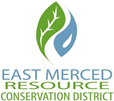 Welcome and Introductions:  Public’s speak, limited to 6 min./ person. Public may address any item on Agenda before and during consideration of that item. Oral Communications: At this time any person may comment on any item that is not on the Agenda. Individual comments are limited to 6 minutes per person. Please state your name and address for the record. Testimony Corrections and/or additions to the Agenda: The EMRCD board may take action on items of business not appearing on the posted Agenda under any of the following conditions:Upon determination by a majority vote that an emergency situation existsThe item was posted for a prior meeting of the EMRCD board occurring not more than 5 days prior to the date action is taken on the item and at the prior meeting the item was continued to the meeting at which action is being takenUpon determination by a unanimous vote that the need to take action arose subsequent to the Agenda being postedREGULAR RCD Board Meeting 3:00 PM Consent Agenda (ACTION) 5 minNovember 16, 2022 minutes approval and signature				StockTreasury Report for November, 2022 					StockIncome statement and balance sheetGovernor’s Resolution AB 361, allowing for hybrid/virtual meeting		StockWritten and Oral Updates from Partners and Projects- 3 minute each, except guest speakerNatural Resources Conservation Service (NRCS)				RepresentativeSustainable Groundwater Agencies (SGA)					Okuye/StockEast Stanislaus Resource Conservation District (ESRCD)			WalleyJohn Vollmar, Vernal Pools project update					VollmarManager’s Report								StockTrevor Hutton, Irrigation Specialist						HuttonFinancial and Project Review 15 minTransactions and Invoices for approval of payment (ACTION)			StockElite CardChoice Administrators, health insurance for FebruaryReimbursement: Trevor Hutton - grant expenditure, mileage, suppliesCARCD dues, 2% of unrestricted fundsMadera Chowchilla invoice 1, 2,3 for WETA 3rd qtrEast Stanislaus, invoice 1 for WETA 3rd qtrPurchase of EMRCD desk chair for officeConsent to prepay Elite card for 2023 to avoid late feesEPA Invoice for submission for payment (ACTION)				Vollmar/StockWCB Invoice for submission for payment (ACTION)				Vollmar/StockCARCD loan status							StockCDFA SWEEP grant- update (ACTION)					StockUSDA-NRCS RCPP grant	(ACTION)					StockHedge row farm day Jan 15th in LivingstonWETA (mobile irrigation lab begun in July 2022)SWEEP & WETA	Workshop Date choice:  Thur. Jan 12  or Tue 17th	StockMID Water Trailor								Okuye/StockBookkeeping and Audit Updates (ACTION) 				              Walley/StockQB review of FY 2021-22 with Accruals (end of year corrections)Grant Tracking spreadsheet reviewAudit status		 Pending Grant Applications (ACTION)					Walley/StockRAC IRWMP outreach $60,000WCB/CARCD CFP & Habitat Implementation block grantSWEEP request to use funding for new cycle of application TAPending Contracts with Partners (ACTION) 					StockProposal to contract ESRCD to update our website(event promotion)Requirements of the Board 10 min							Stock Review and consideration of projects, meetings and webinars (ACTION)		Next steps for Trevor, 3 training options all within budget of FY ending JulySierra Nevada Conservancy/CARCD grant writing workshop Jan 18, 19, 20. 16 hrsTraining - Quick books learning options		Stock/HuttonConservation Desktop NRCS software for RCPP	Stock WalleyJan 10-11, Jan 24-26, Jan 31-Feb 2.  24 hrs  Planning for Hire and Training of FT DM by July 2023 per 5 year planJob description reviewHiring plan Planning for hire of bookkeeperJob descriptionHiring planApprove up to 30 hour work week for manager in January Review and consideration of correspondence (ACTION)			Okuye/PattesonIn person meeting requirement will resume in March 2023, per GovernorUS Dept of Interior, Bureau of Reclamation to improve habitat for Fed endangered speciesStanislaus Intern opportunity, letter of commitment AdjournmentNEXT MEETING: January 19, 2022, 3:00pm-5:00pmList of Acronyms: AFT- American Farmland TrustCARCD- California Association of RCD’sCDFA- California Department of Food and AgricultureCFP- Carbon Farm Plan EPA- Environmental Protection Agency, Fed funding. EMRCD has grant for vernal pools survey CDFA- California Department of Food and AgricultureFEMA- Federal Emergency Management AgencyHSP- CDFA Healthy Soils ProgramIRWMP- Integrated Regional Water Management Group (5 governing entities)MID- Merced Irrigation DistrictNACD- National Association of Special DistrictsNRCS - Natural Resources Conservation District, EMRCD is affiliate, shared office spaceOEFI- CDAF Office of Environmental Farming, SWEEP is through this officeSALC- Sustainable Ag Land Conservation, a California programSWEEP- State Water Efficiency & Enhancement Program- CDFA program funding replacement systems for the purpose of reducing greenhouse gas emissions and water consumptionRAC- Regional Advisory Committee, serves IRWMPRCPP – Regional Conservation Partnership Program- an AFT grant for farm conservation practices with goal of locating easements to preserve ag land from developmentUSDA- U.S. Dept of Agriculture- oversees many agencies, including NRCS and Forest ServiceWCB- Wildlife Conservation Board, California- State funding for EMRCD vernal pools survey WETA- Water Efficiency Technical Assistance Program, a CDFA program. Funds EMRCD’s Mobile Irrigation Lab currently offering free irrigation evaluations.WMA- Weed Management Area